PIATRA NEAMŢHOTEL: BELVEDERE 3**Tariful nu include mic dejunSituat la doar 200 de metri de Lacul Bâtca Doamnei și la 5 minute de mers cu mașina de Piatra Neamț, Hotelul Belvedere oferă restaurant, bar, terasă și Wi-Fi gratuit în toată proprietatea.Toate camerele Hotelului Belvedere au un TV cu canale prin cablu, frigider mic și baie privată cu duș și articole de toaletă gratuite. Room service este disponibil până la ora 22:00. CAZARE05.01.22-30.06.22 si 11.09.2022-21.12.202201.07.-10.09.Cameră dublă/single160 lei/noapte160 lei/noapteApartament230 lei/noapte230 lei/noapte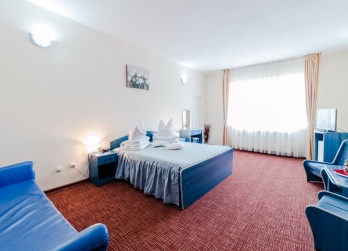 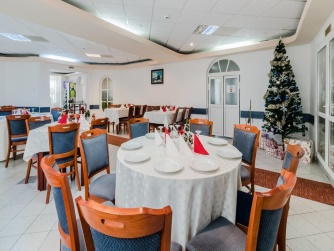 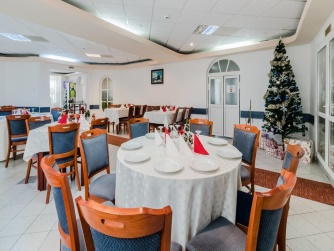 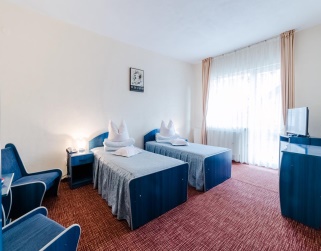 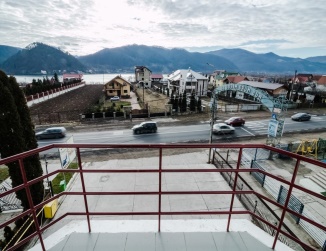 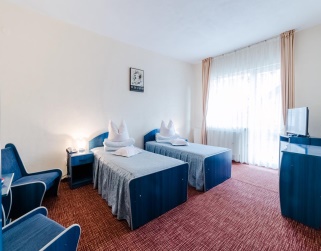 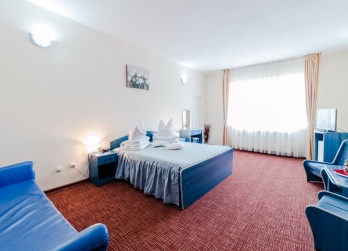 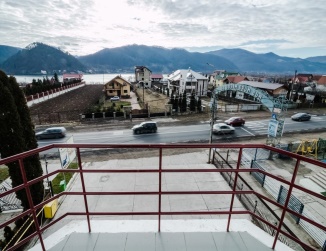 